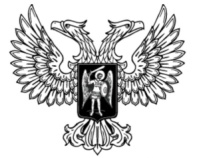 ДОНЕЦКАЯ НАРОДНАЯ РЕСПУБЛИКАЗАКОНО ВНЕСЕНИИ ИЗМЕНЕНИй В ЗАКОНДОНЕЦКОЙ НАРОДНОЙ РЕСПУБЛИКИ «О Правительстве Донецкой Народной Республики»Принят Постановлением Народного Совета 24 мая 2019 годаСтатья 1Внести в Закон Донецкой Народной Республики от 30 ноября 2018 года № 02-IIНС «О Правительстве Донецкой Народной Республики» (опубликован на официальном сайте Народного Совета Донецкой Народной Республики
30 ноября 2018 года) следующие изменения:1) часть 1 статьи 28 дополнить пунктом 10 следующего содержания:«10) образуется Президиум Правительства Донецкой Народной Республики.»;2) дополнить статьей 281 следующего содержания:«Статья 281. Президиум Правительства Донецкой Народной Республики1. Для решения оперативных вопросов Правительство Донецкой Народной Республики по предложению Председателя Правительства Донецкой Народной Республики может образовать Президиум Правительства Донецкой Народной Республики.2. Заседания Президиума Правительства Донецкой Народной Республики проводятся по мере необходимости.3. Решения Президиума Правительства Донецкой Народной Республики принимаются большинством голосов от общего числа членов Президиума Правительства Донецкой Народной Республики и не должны противоречить актам, принятым на заседании Правительства Донецкой Народной Республики.Правительство Донецкой Народной Республики вправе отменить любое решение Президиума Правительства Донецкой Народной Республики.»;3) в статье 30:а) в наименовании после слов «Правительства Донецкой Народной Республики» дополнить словами «и на заседаниях Президиума Правительства Донецкой Народной Республики»;б) после слов «Правительства Донецкой Народной Республики» дополнить словами «и на заседаниях Президиума Правительства Донецкой Народной Республики». Глава Донецкой Народной Республики					   Д. В. Пушилинг. Донецк31 мая 2019 года№ 38-IIНС